Primorsko-goranska županija, Upravni odjel za prostorno, graditeljstvo i zaštitu okoliša, Ispostava u Rabu, Palit 71, temeljem odredbe članka 115. stavak 1. i stavak 2., te članka 116. stavak 1., stavak 3. i stavak 4. Zakona o gradnji („Narodne novine“, broj: 153/13 i 20/17) u postupku izdavanja građevinske dozvole po zahtjevu „HEP – Operator distribucijskog sustava“ d.o.o. Zagreb, zastupan po „DALEKOVOD-PROJEKT“ d.o.o. Zagreb, Marijana Čavića 4,P O Z I V Avlasnike i nositelje drugih stvarnih prava na nekretninama za koje se izdaje građevinska dozvola za rekonstrukciju kabelske kućice 110 kV STOJAN na  dalekovodu 110 kV Dunat-Rab na novoformiranoj k.č. 9979/9 (formira se od k.č. 9979/9 i dijela k.č. 9979/1) k.o. Lopar, te vlasnike i nositelje drugih stvarnih prava na nekretninama koje neposredno graniče sa nekretninom za koju se izdaje građevinska dozvola, da izvrše uvid u glavni projekt radi izjašnjenja.Uvid u glavni projekt, te izjašnjenje o istom može izvršiti osoba koja dokaže da ima svojstvo stranke, osobno ili putem opunomoćenika, dana 29. studenog 2017. godine, u prostorijama ovog Upravnog odjela, Ispostava u Rabu, Palit 71, I kat, soba V desno, u vremenu od 840 - 910sati.Stranka koja se ne odazove pozivu ne može zbog toga tražiti obnovu postupka izdavanja građevinske dozvole.DOSTAVITI:Oglasna ploča - 8 dana, ovdjeMrežne stranice upravnog tijelaGrađevna česticaSpis, ovdje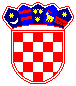 REPUBLIKA HRVATSKAPRIMORSKO-GORANSKA ŽUPANIJA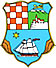 UPRAVNI ODJEL ZA PROSTORNO UREĐENJE,  GRADITELJSTVO I ZAŠTITU OKOLIŠAISPOSTAVA U RABUKLASA:UP/I-361-03/17-06/33URBROJ:2170/1-03-07/02-17-06Rab,13. studenog 2017.